中煤华利能源控股有限公司2023年高校毕业生招聘公告一、企业简介中煤华利能源控股有限公司（以下简称华利公司）成立于2006年8月，原为中国保利集团下属从事矿产资源开发的主要平台。2017年5月划归中煤集团管理。截止2022年底注册资本37.5亿元，资产总额195.34亿元，职工人数6176人，年度职工人均收入18.5万元。华利公司主要业务分布在山西和新疆地区，下属1个分公司和15个全资或控股子公司。煤炭业务拥有资源储量24.37亿吨。生产、建设、规划矿井共9处，规划产能2440万吨/年。其中：（一）山西区域煤炭资源量约9.16亿吨，矿井5座，全部为生产煤矿，规划产能750万吨/年，煤种为市场稀缺的主焦煤和无烟煤。1.晋中市灵石县有矿井2座，分别为山西保利合盛煤业有限公司（简称“合盛公司”）和山西保利铁新煤业有限公司（简称“铁新公司”）。合盛公司位于灵石县城东北约3km处，现有职工1267人，规划产能120万吨/年，可采储量10342万吨。铁新公司位于灵石县两渡镇新庄工业园区，现有职工959人，核定产能120万吨/年，可采储量4743万吨。2.吕梁市中阳县有矿井1座，为山西省中阳荣欣焦化有限公司（简称“荣欣公司”）所属高家庄煤矿，井田位于河东煤田中部，现有职工1009人，规划产能300万吨/年，目前核定产能120万元/年，可采储量36006万吨。3.临汾市乡宁县有矿井1座，为山西保利裕丰煤业有限公司(简称“裕丰公司”）。裕丰公司位于乡宁县昌宁镇门家沟村，现有职工1027人，核定产能120万吨/年，可采储量5283万吨。4.晋城市沁水县有矿井1座，为山西保利平山煤业股份有限公司（简称“平山公司”）。平山公司位于沁水县郑村镇后河村，现有职工980人，核定产能90万吨/年，可采储量3253万吨。（二）新疆区域煤炭资源量15.21亿吨，矿井4座，规划产能1690万吨/年。其中有2处生产煤矿，为哈密市和翔工贸有限责任公司所属别斯库都克露天煤矿和吉郎德露天煤矿，位于哈密巴里坤县，目前核定产能600万吨/年，煤种为特低灰、特低硫、特低磷、高发热量的优质长焰煤。（三）此外拥有两个煤炭贸易公司（分别位于山西灵石县和新疆乌鲁木齐市）和一个电子交易平台，实行区域统一销售。其中，山西煤销公司目前煤炭洗选能力300万吨/年，拥有2条发运能力为625万吨/年的铁路专运线，4个煤炭/焦炭铁路发运户头；新疆德翔公司实现了铁路哈密直发，基本控制了硅煤、活性炭煤市场。二、招聘对象2023年应届全日制大学本科及以上高校毕业生、两年择业期内未就业毕业生。三、招聘专业采矿、矿山机电、机械、矿物加工、基建、环保、安全、地测、防治水、地质等煤矿主体专业。四、工作地点山西、新疆，其中招聘大部分岗位为山西地区。五、岗位要求1. 应届毕业生能按时取得毕业证和学位证，成绩优秀、专业知识扎实或能力突出者优先；2. 熟悉煤矿基本生产流程，具备煤矿理论、安全知识；3. 品行端正、遵纪守法、综合素质高、吃苦耐劳，有较好的组织协调能力及操作管理能力，良好的责任心与沟通能力；4. 身体健康，能够适应长期煤炭企业工作环境；5. 认同企业文化，志愿从事能源建设事业。六、招聘程序招聘工作按照报名、资格审查、面试测评、体检、录用等程序进行。报名后请应聘人员确保通讯畅通，面试邀请将以电话、短信或邮件形式通知。七、薪酬待遇按用人单位薪酬管理办法执行。其中入职井工矿在采掘一线工作满一年的的应届全日制主体专业本科毕业生可享受生活补助2万元、硕士研究生3万元，在辅助和生产相关科室工作满一年的的应届全日制主体专业本科毕业生可享受生活补助1万元、硕士研究生2万元。八、简历投递方式 请扫描下方两处二维码登记个人信息并下载简历模板进行填写，填写完成后以“姓名+学校+专业”命名发送至招聘邮箱：hualirlzy@chinacoal.com。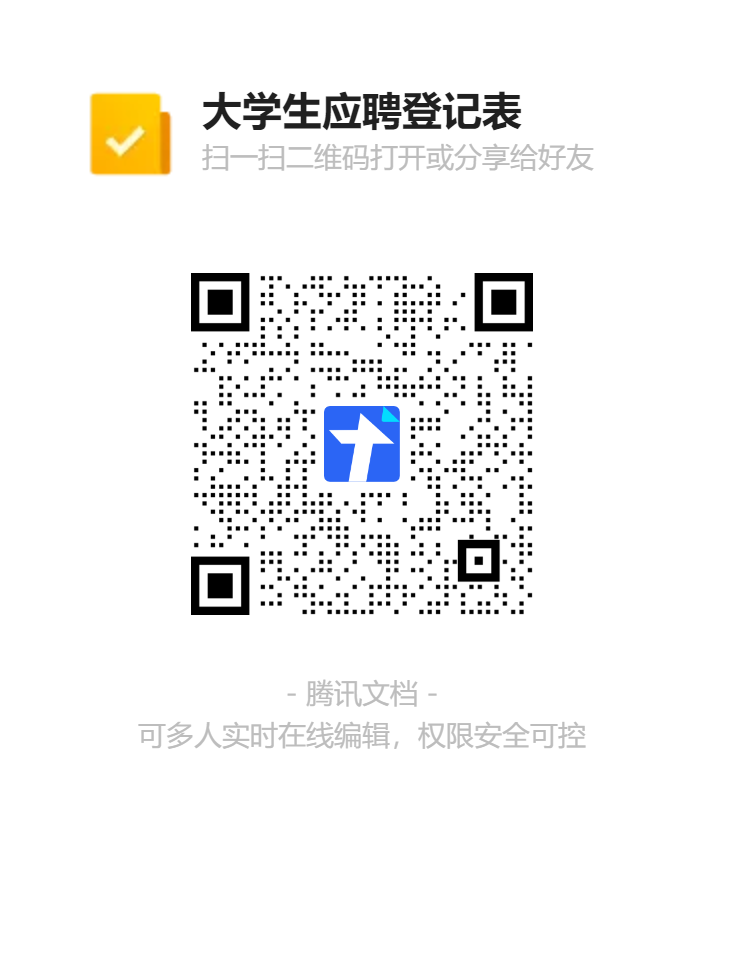 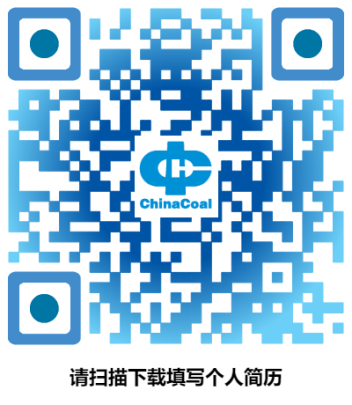 中煤华利能源控股有限公司                                 2023年3月